Karta zapisu dziecka 
 na rok szkolny 2021/2022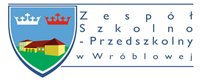 Proszę o przyjęcie mojego dziecka do klasy pierwszej Szkoły Podstawowej 
im. św. Maksymiliana Kolbego w Wróblowej.INFORMACJE O DZIECKU  (należy wypełnić czytelnie pismem drukowanym)Nazwisko ……………………………………………………………………………….Pierwsze imię ……………………………. Drugie imię………………………………..PESEL   ………………………………….. Data urodzenia……………………………Miejsce urodzenia …………………………… woj…………………………………….Adres zamieszkaniaAdres zameldowania (jeśli jest inny niż adres zamieszkania)INFORMACJE O RODZICACH/ PRAWNYCH OPIEKUNACHDane dotyczące matki/prawnego opiekunaDane dotyczące ojca/prawnego opiekunaDziecko (należy podkreślić właściwie)z obwodu szkoły Podstawowej w Wróblowejspoza obwodu szkoły Podstawowej w WróblowejAdres szkoły obwodowej w przypadku dzieci spoza rejonu szkoły Podstawowej           w Wróblowej…………………………………………………………………………………………… ……………………………………………………………………………………………DODATKOWE WAŻNE INFORMACJE O DZIECKU (należy podkreślić wybraną odpowiedź)Czy dziecko uczęszczało do klasy zerowej? 				TAK	NIEPrzedszkole nr …………… w ……………………………………………………………………..Oddział przedszkolny przy Szkole Podstawowej w …………………………………Inne szczególne potrzeby dziecka              …………………………………………………………………………………………             ………………………………………………………………………………………….…………………………………………….		                                  ………………………………………..czytelny podpis matki		                                                                 czytelny podpis ojca /prawnego opiekuna/			                                      /prawnego opiekuna/Data …………………………..Zgodnie z art. 13 Rozporządzenia Parlamentu Europejskiego i Rady (UE) 2016/679   z dnia 27 kwietnia 2016 r. w sprawie ochrony osób fizycznych w związku z przetwarzaniem danych osobowych i w sprawie swobodnego przepływu takich danych oraz uchylenia dyrektywy 95/46/WE  (4.5.2016 L 119/38 Dziennik Urzędowy Unii Europejskiej PL)    informuję, że:Administratorem Pani/Pana oraz ucznia - danych osobowych jest Zespół Szkolno-Przedszkolny w Wróblowej z siedzibą w Wróblowa 36, 38-212 Brzyska,  tel.: 134457007,             mail: szkola_wroblowa@interia.plKontakt z Inspektorem Ochrony Danych w ZSP w Wróblowej możliwy jest adresem email: iod@zspwroblowa.plDane osobowe ucznia będą przetwarzane na podstawie art. 6 ust. 1 lit., c ogólnego rozporządzenie j/w o ochronie danych w celu realizacji zadań w celu realizacji zadań ustawowych, określonych w Ustawie – Prawo oświatowe z dn. 14 grudnia 2016 r. (Dz. U.                   z 2019 r. poz. 1148, 1078, 1287, 1680, 1681, 1818, 2197 i 2248) oraz Ustawy o systemie oświaty z dnia 7 września 1991 r. ((Dz. U. z 2019 r. poz. 1481, 1818 i 2197) w celu realizacji statutowych zadań dydaktycznych, opiekuńczych i wychowawczych w placówce.Posiada Pan/i prawo do: żądania od administratora dostępu do danych osobowych, prawo do ich sprostowania, usunięcia lub ograniczenia przetwarzania. Rodzicom/ uczniom/ słuchaczom przysługuje prawo wniesienia skargi do organu nadzorczego, tj. Prezesa Urzędu Ochrony Danych.Podanie danych osobowych jest wymogiem ustawowym i jest obowiązkowe ze względu na przepisy prawa oświatowego j/w.Podpis AdministratoraMiejscowośćUlica, nr domu,  nr  mieszkaniaKod pocztowy, pocztaWojewództwoPowiatGminaMiejscowośćUlica, nr domu,  nr  mieszkaniaKod pocztowyWojewództwoPowiatGminaImięNazwiskoMiejscowość, kod pocztowyUlica, nr domu,  nr  mieszkaniaTelefon komórkowyE-mailImięNazwiskoMiejscowość, kod pocztowyUlica, nr domu,  nr  mieszkaniaTelefon komórkowyE-mail